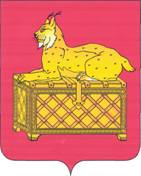                                       РОССИЙСКАЯ ФЕДЕРАЦИЯ	ИРКУТСКАЯ ОБЛАСТЬ БОДАЙБИНСКИЙ РАЙОН		ДУМА ГОРОДА БОДАЙБО И РАЙОНА				     РЕШЕНИЕ			                               Бодайбо		О   результатах  приватизации   муниципального   имущества    муниципального образованияг.Бодайбо и района за 2012 годРуководствуясь ст.10 Федерального закона "О приватизации государственного и муниципального имущества", ст.ст. 209, 215, 217 Гражданского Кодекса Российской Федерации, ст.ст. 15, 51 Федерального закона "Об общих принципах организации местного самоуправления в Российской Федерации" N 131-ФЗ от 06.10.2003г.,  Положением о приватизации муниципального имущества муниципального образования г. Бодайбо и района, утвержденным решением Думы г. Бодайбо и района от 04.05.2009г.     № 16-па (с учетом изменений и дополнений), ст. 23 Устава муниципального образования г. Бодайбо и района, Дума г. Бодайбо и районаРЕШИЛА:1. Утвердить отчет о результатах приватизации муниципального имущества муниципального образования г. Бодайбо и района за 2012 год, согласно приложению.   Мэр г. Бодайбо и района                                                     Е.Ю. Юмашев               г. Бодайбо               18.02.2013 г.               №    3-па   